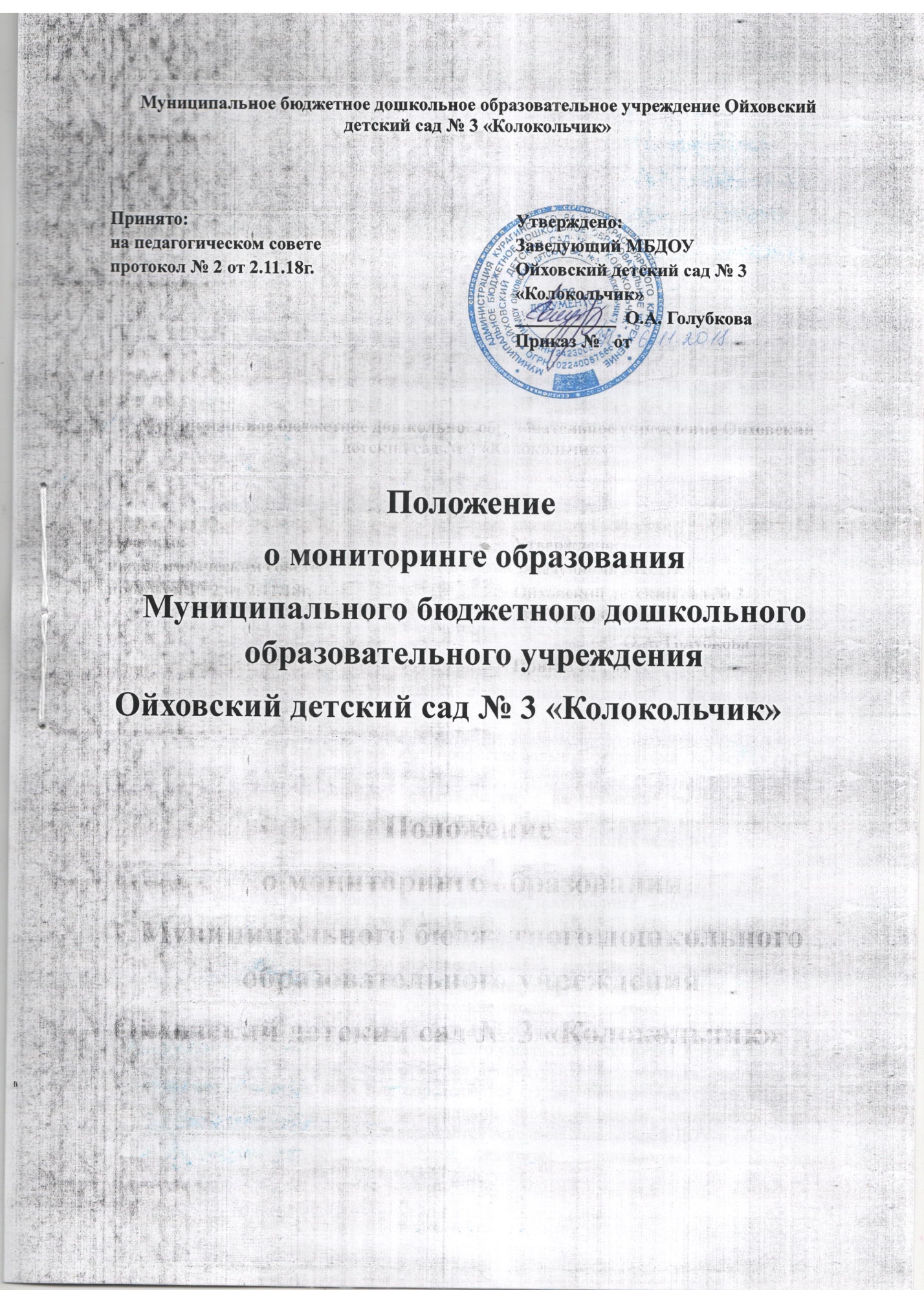 1.Общие положения1.1. Настоящее положение разработано в соответствии с:  Конвенцией о правах ребенка ООН;  Федеральным законом  от 29.12.2012  № 273-ФЗ  «Об образовании в Российской Федерации»; Федеральным государственным образовательным стандартом дошкольного образования (Утвержден приказом Министерства образования и науки Российской Федерации от 17 октября 2013 г. N 1155);  Приказом Минобрнауки России от 30.08.2013 №1014 «Об утверждении порядка организации и осуществления образовательной деятельности по основным общеобразовательным программам дошкольного образования»; Уставом МБДОУ Ойховский детский сад № 3 «Колокольчик»;  ООП ДО.1.2. Система мониторинга качества образования МБДОУ Ойховский детский сад № 3 «Колокольчик» (далее по тексту - ДОУ) служит информационным обеспечением образовательной деятельности образовательного учреждения.Цель и задачи мониторинга.2.1. Целью мониторинга является сбор, обобщение анализ информации о состоянии системы образования и основных показателей еѐ функционирования для определения тенденции развития ДОУ, принятия основных управленческих решений по достижению качественного образования.2.2. Для достижения поставленной цели решаются следующие задачи:формирование механизма единой системы сбора, обработки хранения информации о состоянии системы образования. координация деятельности всех участников мониторинга;своевременное выявление динамики и основных тенденций в развитии системы образования ДОУ;индивидуализация образования, в том числе поддержка ребѐнка, построение его образовательной траектории или профессиональной коррекции особенностей его развития;формулирование основных стратегических направлений развития системы образования на основе анализа полученных данных. Результаты мониторинга могут использоваться исключительно для решения образовательных задач.   Организация проведения мониторинга3.1. Участие ребѐнка в психолого–педагогическом мониторинге допускается только с согласия его родителей (законных представителей).  3.2. К основным направлениям системы мониторинга качества образования относятся:мониторинг образовательного процесса (анализ достижения детьми результатов, которые описаны в каждом разделе образовательной программы);мониторинг детского развития (выявление индивидуальных особенностей развития каждого ребѐнка и составление при необходимости индивидуального маршрута образовательной работы для максимального раскрытия потенциала детской личности).  3.3. Организационной основой осуществления процедуры мониторинга является основная образовательная программа ДОУ, где определяются форма, направления, сроки и порядок проведения мониторинга, ответственные исполнители. На ее основе составляется годовая циклограмма мониторинга, которая утверждается приказом заведующей ДОУ и обязательна для исполнения работниками (педагогами, педагогом - психологом,  музыкальным руководителем, инструктором по физической культуре).  3.4. Мониторинг образовательной деятельности и детского развития в ДОУ осуществляется в течение времени пребывания ребенка в ДОУ (исключая время, отведенное на сон).  3.5. Мониторинг образовательного процесса.  Кратность проведения мониторинга составляет 2 раза в год - в сентябре и мае. Мониторинг усвоения программных требований воспитанниками подготовительной к школе группы осуществляется воспитателями и специалистами ДОУ, в апреле месяце посредством тематического контроля (проводят воспитатели подготовительной к школе группы, педагог-психолог, инструктор по физической культуре, музыкальный руководитель). Результаты диагностики обсуждаются, на их основе разрабатывается программа психолого-педагогического сопровождения ребенка с ОВЗ.   Мониторинг детского развития осуществляется через педагогические наблюдения и анализ воспитателями всех возрастных групп, диагностические исследования специалистов ДОУ.3.6.  Мониторинг детского развития включает в себя оценку физического развития ребенка (проводит инструктор по физической культуре);  развития общих способностей: познавательных, коммуникативных и регуляторных (проводит педагог-психолог,  воспитатель).  3.7. Методологическая основа мониторинга образовательного процесса – основная образовательная программа ДОУ, разработанная на основе  программы «От рождения до школы» под редакцией Н.Е. Вераксы, М.А. Васильевой, Т.С. Комаровой. Методологическая основа мониторинга детского развития определяется специалистами ДОУ в соответствии со спецификой профессиональной деятельности.   3.8. Реализация мониторинга предполагает последовательность следующих действий:• определение и обоснование объекта мониторинга;• сбор данных, используемых для мониторинга;• обработка полученных данных в ходе мониторинга;• подготовка документов по итогам анализа полученных данных;3.9. Основными методами мониторинга являются:• наблюдение за активностью ребѐнка в различные периоды пребывания в дошкольном учреждении;• анализ продуктов детской деятельности;• специальные педагогические пробы;• анкетирование педагогов, родителей;• беседы;• сравнительный анализ;• статистическая обработка информации.   3.10. Процедура измерения, используемая в рамках мониторинга, направлена на установление качественных и количественных характеристик объекта.  Контроль4.1. Контроль за проведением мониторинга образовательной деятельности и детского развития осуществляет заведующая и старший воспитатель посредством следующих форм: проведение ежедневного текущего контроля; организация тематического контроля; проведение оперативного контроля; посещение занятий, режимных моментов и других видов деятельности; проверка документации.   Отчетность5.1. Воспитатели всех возрастных групп, специалисты  ДОУ в конце года сдают результаты проведенных педагогических наблюдений и диагностических исследований старшему воспитателю, который осуществляет сравнительный анализ мониторинга, делает вывод, определяет рекомендации стратегического плана и зачитывает данные на итоговом педагогическом совете ДОУ.   5.2. Результаты мониторинга являются основанием для принятия административных решений на уровне ДОУ.   Документация6.1. Диагностический материал, пособия для определения уровня усвоения детьми дошкольного возраста с 2 до 7 лет образовательных стандартов - хранятся в методическом кабинете. Обновляется по мере необходимости.   6.2. Диагностический материал для определения уровня развития психических процессов, а также уровня готовности воспитанников ДОУ к обучению в школе, уровня музыкального и физического развития детей, развития способностей хранятся у специалистов.6.3. Результаты педагогических наблюдений за уровнем усвоения детьми программных требований заносятся в специальную таблицу и хранятся в каждой возрастной группе.   6.4. Результаты общей диагностики усвоения детьми программных требований, уровня развития, коррекции и состояния здоровья детей хранятся в методическом кабинете у старшего воспитателя.